CITY OF SOUTHGATE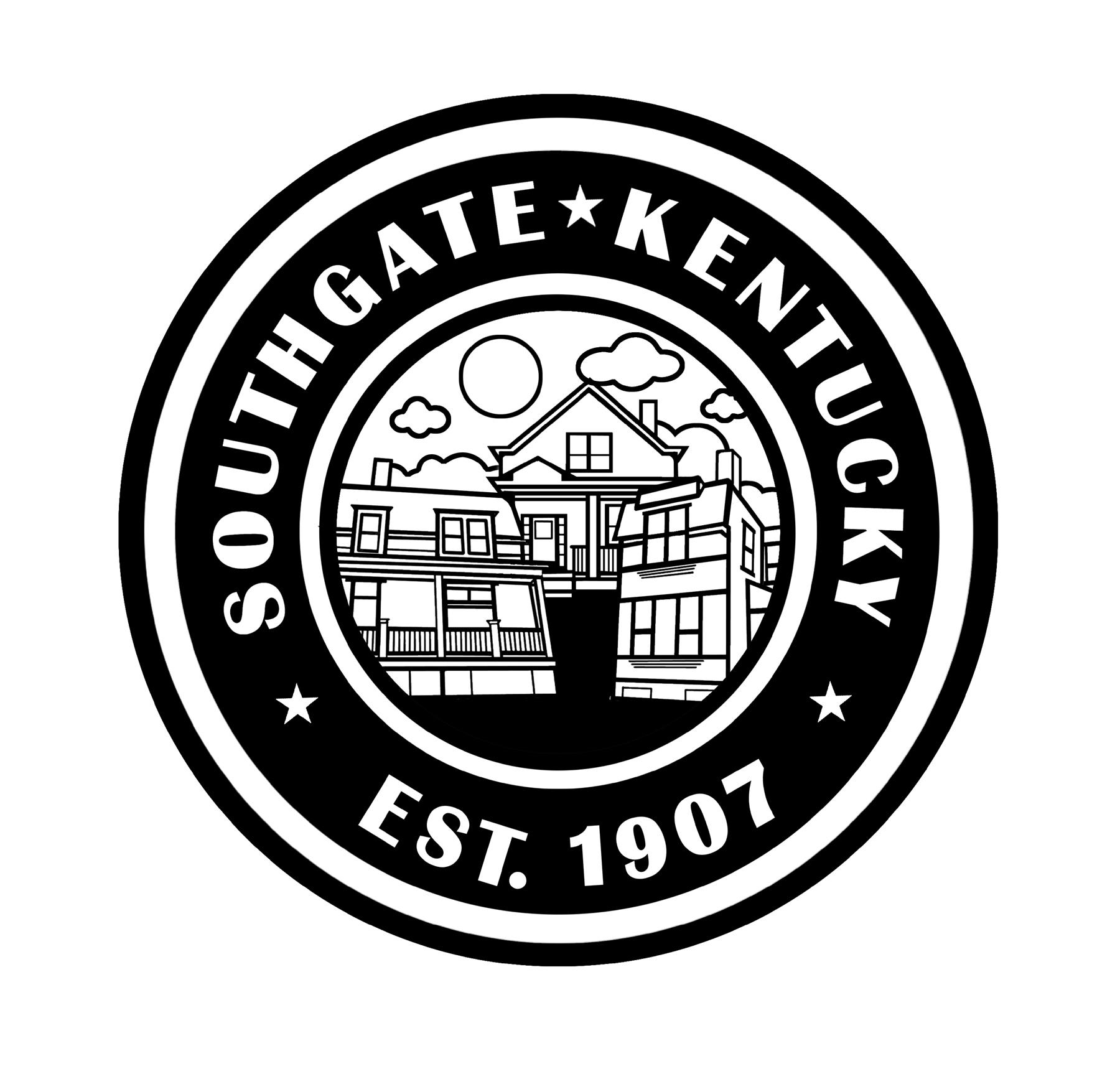 Application Form for Annual Rental Dwelling UnitThis form shall be filled out in its entirety and submitted to City Clerk's Office of Southgate along with the regulatory fee ($60.00 per dwelling unit) pursuant to Chapter 97 of Southgate Code of Ordinances. This can be found on the City website at www.southgateky.org  Checks shall be made payable to “City of Southgate” 122 Electric Avenue Southgate, Kentucky 41071           Phone (859) 441-0075     Fax (859) 441-0244    clerk@southgateky.orgLONG TERM RENTAL:  Any structure that contains at least one unit in which a non-owner occupant lives for one month or longer with permission or consent of the structure’s owner, whether or not a rental fee is charged or collected.SHORT TERM RENTAL:  Dwelling unit or portion that is rented, leased, or otherwise assigned for tenancy of less than 30 consecutive days duration, or that is offered, advertised, or made available for rental for tenancy of less than 30 consecutive days.  UNIT:  Individual living quarters within a rental dwelling, including but not limited to a single family home, an apartment in a multi-family apartment building, an apartment in a mixed-use building, or a sleeping room in a structure of any type.APPLICABILITY & EXEMPTIONS: This applies to all rentals, sleeping rooms and other living quarters that are part of otherwise owner-occupied homes; duplexes and multi-family apartment buildings and complexes; and mixed-use buildings that are used, in part, for residential purposes. See attached exemption form for those who qualify.____	Check here if property is a Short-Term RentalA separate application must be submitted for each addressAddress of Rental Property___________________________________________________________________Property Owners Name: _____________________________________________________________________Property Owners Mailing Address:_____________________________________________________________City: _______________________________ State: ________________________ Zip Code: _______________Property Owners Phone Number: _______________________ Email: ________________________________Are there a business name and/or names for the apartment complex? No        Yes          If yes complete below.Specify the name of the business and/or apartment complex: _________________________________________________________________________________________________________________________________Is the property owner a partnership? No        Yes        If yes complete section belowName of Partnership: ____________________________________________________________________Name of the Managing Partner: ____________________________________________________________Address of Managing Partner: _____________________________________________________________City: _________________________________ State: ____________________ Zip Code:______________Managing Partner Phone Number: _______________________ Email: ____________________________Is the property owner a Corporation? No        Yes         If yes complete section belowName of Corporation: ____________________________________________________________________Name of Chief Operating Officer: ___________________________________________________________Address of Corporation: __________________________________________________________________City: _____________________________ State: ____________________ Zip Code: __________________Phone Number: ___________________________ Email:________________________________________Is the property maintained or managed by a third-party agent? No       Yes         If yes complete section belowName of Agent or Management Company: ____________________________________________________Name of Contact Person for Management Company: ____________________________________________Address of Management Company: __________________________________________________________City: __________________________ State: _______________________ Zip Code: ___________________Phone Number: ___________________________ Email:_________________________________________Name of person responsible for maintenance of property: ____________________________________________Phone number for person responsible for maintenance of property: ________________________________Email for person responsible for maintenance of property: ________________________________________Name of person responsible for managing property: ________________________________________________Phone number for person responsible for managing property: _____________________________________Email for person responsible for managing property: ____________________________________________Specify the number of dwelling units located at the address:_____________________x $60.00______________Exempted units ____________   See attached exemption form.                  Fee is $60 per dwelling unit *Note: The issuance of a rental dwelling license shall not have the effect of changing the legal status of a rental dwelling, including, but not limited to legalizing an illegally created dwelling unit, use or other circumstance, or recognizing a nonconforming use, structure or other nonconformity.Applicant Name (please print): ________________________________________________________________________Applicant Signature: __________________________________________Date: _________________________________Application and payment are due by June 1For Office UseCash____________ Check_#_____________ other__________    Amount Paid _$___________Total fee due $60.00 x _______ number of units Date for license 7/1/24 to 6/30/25License approved: No        Yes         If No list reasons why and/or attached separate sheet to the application stating why licenses was not approved:________________________________________________________________________________________________Name of city employee who approved license: ___________________________________________________________Signature city employee who approved license: ___________________________________Date:___________________